CIVILIZACIONES DE AMÉRICAResponde las preguntas 1 a 4, de acuerdo con tu experiencia y tus conocimientos.¿Consideras que las grandes civilizaciones del mundo antiguo solamente existieron en Europa y Asia?¿Qué se puede decir de las capacidades de los indígenas de América?¿Cuáles fueron las grandes civilizaciones de América?¿Quiénes fueron los Incas? Responde las preguntas 5 a XXX teniendo en cuenta la siguiente información.Las capacidades intelectuales, creativas y comunicativas de los seres humanos en principio son iguales para todos los grupos, pero puede suceder que algunos factores como el contacto permanente con otras sociedades (como el caso de la antigua Grecia en el mediterráneo), la necesidad de enfrentar situaciones difíciles (los periodos de sequía en el antiguo Egipto) y en general, la acumulación de experiencias que se vuelven conocimiento consciente, pueden permitir que unas sociedades tengan un ritmo que parece más acelerado en sus creaciones y organización.Aquellas sociedades antiguas que lograron conformar un estilo artístico propio, inventos o innovaciones, y una organización política y económica, que permitiera cierta prosperidad, han sido llamadas civilizaciones.Así como en África existieron grandes civilizaciones como la egipcia, en Asia las diferentes civilizaciones mesopotámicas, China e India, y en el mediterráneo los griegos, que fueron el resultado de lo mejor de esos tres continentes, en nuestro continente americano también existieron importantes civilizaciones.El continente americano no tenía la división político administrativa que hoy tenemos por países, sino que los territorios estaban organizados de acuerdo  con los grupos humanos que los habitaban. Según los investigadores, cada tribu llamaba a su tierra de diferente manera, pero en Centroamérica y el norte de sur América, era usual el nombre de Abya Yala, que significa tierra viva o tierra fértil,  para denominar lo que hoy es América. En cuanto a las civilizaciones, podemos encontrar diferentes grupos en Norteamérica entre los que se destacan esquimales, iroqueses, mohicanos, seminolas, alabamas, dakotas, cheyenes, comanches, apaches, navajos, entre muchos otros, que tenían su cultura y organización propia, siendo común un respeto profundo de la naturaleza.El siguiente fragmento presenta parte de las creencias de algunos de los grupos indígenas de Norteamérica.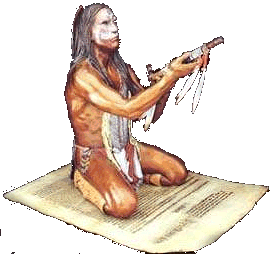 “Todo lo que hace el Poder del Universo lo hace en forma de círculo. El cielo es circular, y he oído decir que la tierra es redonda, y las estrellas son redondas. El viento, en su fuerza máxima, se arremolina. Los pájaros hacen sus nidos en forma de círculos, pues tienen la misma religión que nosotros. El sol sale y se pone en círculo, como la luna. Incluso las estaciones forman un círculo enorme, y vuelven siempre a donde estuvieron. La vida del hombre es un círculo de infancia a infancia. Nuestros tipis eran redondos como los nidos de los pájaros, y siempre se disponían en círculo, el aro de la nación, nido de múltiples nidos, en el que el Gran Espíritu deseaba que nosotros empollásemos a nuestros hijos.” Tomado de: http://mapahumano.fiestras.com/servlet/ContentServer?pagename=R&c=Secciones&cid=982159413874   Igualmente, en Centro y Suramérica existieron diferentes tribus, desde las de tipo nómada que habitaban las selvas y bosques, hasta grandes civilizaciones que lograron constituir imperios y dejaron importantes legados a la humanidad. ¿Cuáles son los tres factores que se señalan en la lectura, que pueden incidir en la evolución más rápida de una sociedad?¿Según lo anterior, porque evolucionaron tanto los antiguos griegos?¿Se puede afirmar que existen unas sociedades más capaces o inteligentes que otras? Explica respuesta.¿Qué es una civilización?¿Cómo era la división político administrativa de América antes de la llegada de los europeos?¿Cuál es reconocido actualmente como uno de los posibles nombres de América y qué significa?¿A qué se refiere la afirmación de que las tribus de Norteamérica tenían un profundo respeto por la naturaleza? ¿Cuál es el mensaje del fragmento de las creencias de las tribus de Norteamérica?¿Qué significa que la vida de los seres humanos es un círculo?Describe lo que encuentras en la imagen.¿Cuál es tu opinión de las tribus indígenas de Abya Yala?